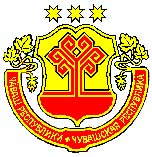 Об утверждении схемы мест (площадок) накопления твердых коммунальных отходов и ведения реестра в Вутабосинском сельском поселении Канашского районаВ соответствии с Федеральным законом от 24 июня 1998 г. №  89-ФЗ «Об отходах производства и потребления», постановлением Правительства Российской Федерации от 31.08.2018 г. № 1039 «Об утверждении Правил обустройства мест (площадок) накопления твердых коммунальных отходов и ведения их реестра», Администрация Вутабосинского сельского поселения Канашского района Чувашской Республики  п о с т а н о в л я е т:1. Утвердить схему размещения мест (площадок) накопления твердых коммунальных отходов.2. Утвердить реестр мест (площадок) накопления твердых коммунальных отходов.3. Настоящее постановление вступает в силу после его официального опубликования. Глава Вутабосинского сельского поселенияКанашского района	            И. В. ПетроваПриложение № 2 к постановлению администрации Вутабосинского сельского поселенияКанашского района Чувашской Республикиот 31.01.2020 г. №6 Реестр мест (площадок) накопления твердых коммунальных отходовЧĂВАШ  РЕСПУБЛИКИНКАНАШ РАЙОНĚНВĂТАПУÇ ЯЛ ПОСЕЛЕНИЙĚНАДМИНИСТРАЦИЙĚЙЫШĂНУ       «31» январь  2020 г.  №6                   Вăтапуç ялě   АДМИНИСТРАЦИЯ                      ВУТАБОСИНСКОГО  СЕЛЬСКОГО ПОСЕЛЕНИЯ КАНАШСКОГО РАЙОНАЧУВАШСКОЙ РЕСПУБЛИКИПОСТАНОВЛЕНИЕ                                «31» января 2020 г.  №6                                  село ВутабосиМесто нахождение места накопления ТКОТехническая характеристика(площадь площадки, покрытие, кол-во контейнеров)Наименование собственника контейнерной площадкиИсточники образования ТКОс. Вутабосиул. Восточная, д. 3 (около СДК)бетонАдминистрация Вутабосинского СПЖилые дома, здание СДКс. Вутабосиул. Восточная, д.4бетонВУТАБОСИНСКАЯ СОШ КАНАШСКОГО РАЙОНА ЧУВАШСКОЙ РЕСПУБЛИКИ МБОУШколас. Вутабосиул. Восточная, д.5бетонВУТАБОСИНСКИЙ Д/С КОЛОКОЛЬЧИК КАНАШСКОГО Р-НА ЧР МБДОУДетский садикс. Вутабосиул. Зиновьева, д. 21бетонАдминистрация Вутабосинского СПЖилые домас. Вутабосиул. Николаева, д. 18бетонАдминистрация Вутабосинского СПЖилые домас. Вутабосиул. Николаева, д. 46бетонАдминистрация Вутабосинского СПЖилые домас. Вутабосиул. Пролетарская, д. 29бетонАдминистрация Вутабосинского СПЖилые домас. Вутабосиул. Ленина, д. 1бетонАдминистрация Вутабосинского СПЖилые домад. Каликовоул. Николаева, д. 1бетонАдминистрация Вутабосинского СПЖилые дома д. Каликовоул. Гагарина, д. 8бетонАдминистрация Вутабосинского СПЖилые домад. Каликовоул. Гагарина, д. 72бетонАдминистрация Вутабосинского СПЖилые домад. Каликовоул. Гагарина, д. 34бетонАдминистрация Вутабосинского СПЖилые домад. Сядорга - Сирмыул. Карла Маркса, д. 51бетонАдминистрация Вутабосинского СПЖилые дома, здание магазина райпод. Сядорга - Сирмыул. Шмитда, д. 23бетонАдминистрация Вутабосинского СПЖилые дома